План  мероприятийГУО  «Средняя  школа  №1  г. Сенно  им. З.И. Азгура»в  шестой  школьный  день  17 января  2015 г.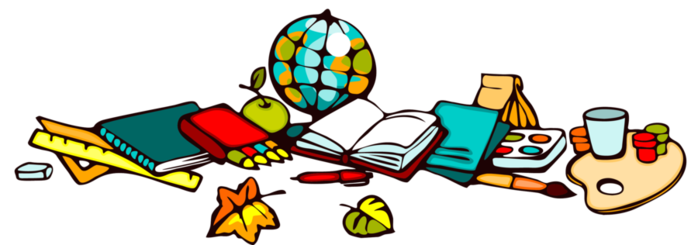 № п/пМероприятиеВремя, место проведенияУчастникиОтветственныйФакультативные   занятияФакультативные   занятияФакультативные   занятияФакультативные   занятияФакультативные   занятия1«Секреты  синтаксиса  и  пунктуации».8.00-8.45,каб.429 «А» классГорнак А.Н.2«Физиологические  и  гигиенические  аспекты  здоровья  человека».8.00-8.45,каб.349 «Б»  классАвраменко С.Л.3«Практыкум  па  пунктуацыі  беларускай  мовы».8.00-8.45,каб. 4311  классСинкевич Н.И.4«Функциональная  стилистика  русского  языка».8.50-9.35,каб.3810  классГорнак А.Н.5Подготовка  волонтёров  «Равный  обучает  равного».9.50-10.35,каб.4910  классПавловская  М.С.6«Информатика  в  задачах».11.05-11.50,каб.179 «Б» классПавловский И.К.Занятия  объединений  дополнительного  образованияЗанятия  объединений  дополнительного  образованияЗанятия  объединений  дополнительного  образованияЗанятия  объединений  дополнительного  образованияЗанятия  объединений  дополнительного  образования1Кружок «В  мире  информатики».8.00-11.00,кабинет информатики 5-11  классыПавловский  И.К.2«Эрудит».8.00-9.00,актовый  зал5-8  классыАвраменко С.Л.3Кружок «Истоки».8.00-9.00,кабинет 325-8  классыПрокопович  Т.В.4Кружок «Роднае  слова».9.00-10.00,кабинет  445-6  классыСинкевич  Н.ИРабота  СППСРабота  СППСРабота  СППСРабота  СППСРабота  СППС1Работа  службы  «Телефон  доверия».каб.49,8.00-11.00Родители, учащиесяДедун Т.Ч., Павловская М.С.2Занятия  по  подготовке  волонтёров-инструкторов.каб.49,10.3510  классПавловская М.С.Массовые  мероприятияМассовые  мероприятияМассовые  мероприятияМассовые  мероприятияМассовые  мероприятия1День здоровья, спорта и туризма.9.00,малый спортзал5-9  классыАдамович Е.В.2Участие  в   первенстве  района  по  зимнему многоборью  «Здоровье». 9.00,спортзалсборная  командаЛюбочко И.А.